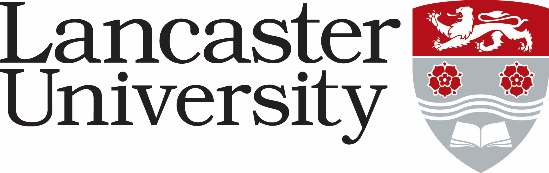 JOB DESCRIPTIONVacancy Reference: 0714-24Job Title: Present Grade:	Department/College:	Department/College:	Directly responsible to:	 Directly responsible to:	 Supervisory responsibility for:	Supervisory responsibility for:	Other contactsOther contactsInternal: Internal: External:  Representatives of the funders; stakeholders from partner institutions; and external agenciesExternal:  Representatives of the funders; stakeholders from partner institutions; and external agenciesMajor Duties:The research associate will carry out research into the development of novel metal fluoride-based cathodes in the KIB applications. This will involve material preparation followed by a series of routine and advanced material characterizations, as well as collaboration with the EU-based KIB consortium SPIRIT on joint projects concerning solid-state KIB testing and characterizations.Key ResponsibilitiesUnder the supervision of Dr Xiao Hua the research associate will be responsible for:To support and undertake a range of research activity including: The Synthesizing of metal fluoride materials mainly using mechanochemical methodsPerform material characterization techniques (e.g. XRD, solid-state NMR and SEM) to obtain phase, structure, and morphology informationAssemble battery cells and perform electrochemical tests to evaluate the materials’ performancesUtilize in-house X-ray total scattering instrument to obtain PDF data and carry out PDF analysis to study the atomic structure of the materialsEmploy advanced synchrotron-based techniques for operando or ex situ measurements to obtain in-depth knowledge of the materials’ structure-property relationships Contribute to the running of the research group, by providing technical training and contributing to resource management (ordering, generating health and safety documentation, etc.)To contribute to internal and project reports and presentations to stakeholders where appropriateParticipate in the normal activities of the research group, including meetings and presentationsHelp to train undergraduate and  postgraduate students and advise them and other staff regarding research methodology and techniques. Under the direction of your Line Manager, to make a contribution to the development of applications for future research grant funding.To support the dissemination of the research, including contribution to research publications and conference presentations.You may also be required to carry out any other duties, commensurate with the grade of the post, as directed by your line manager or their nominee.Major Duties:The research associate will carry out research into the development of novel metal fluoride-based cathodes in the KIB applications. This will involve material preparation followed by a series of routine and advanced material characterizations, as well as collaboration with the EU-based KIB consortium SPIRIT on joint projects concerning solid-state KIB testing and characterizations.Key ResponsibilitiesUnder the supervision of Dr Xiao Hua the research associate will be responsible for:To support and undertake a range of research activity including: The Synthesizing of metal fluoride materials mainly using mechanochemical methodsPerform material characterization techniques (e.g. XRD, solid-state NMR and SEM) to obtain phase, structure, and morphology informationAssemble battery cells and perform electrochemical tests to evaluate the materials’ performancesUtilize in-house X-ray total scattering instrument to obtain PDF data and carry out PDF analysis to study the atomic structure of the materialsEmploy advanced synchrotron-based techniques for operando or ex situ measurements to obtain in-depth knowledge of the materials’ structure-property relationships Contribute to the running of the research group, by providing technical training and contributing to resource management (ordering, generating health and safety documentation, etc.)To contribute to internal and project reports and presentations to stakeholders where appropriateParticipate in the normal activities of the research group, including meetings and presentationsHelp to train undergraduate and  postgraduate students and advise them and other staff regarding research methodology and techniques. Under the direction of your Line Manager, to make a contribution to the development of applications for future research grant funding.To support the dissemination of the research, including contribution to research publications and conference presentations.You may also be required to carry out any other duties, commensurate with the grade of the post, as directed by your line manager or their nominee.